ΔΗΜΟΤΙΚΟ ΣΧΟΛΕΙΟ ΑΓΙΩΝ ΟΜΟΛΟΓΗΤΩΝ (ΚA)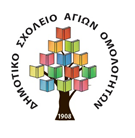 DIMOTIKOSCHOLEIO ΑGIOΝ OMOLOGITONKBΤηλ. : 22445293   Fax:22445294,    Μιαούλη 3,  1080 Λευκωσία  E-MAIL: dim-ag-omologites-ka-lef@schools.ac.cy                                       Σχολική Χρονιά: 2023-2024ΩΡΟΛΟΓΙΟ ΠΡΟΓΡΑΜΜΑ ΤΑΞΗΣ: Α΄1 ΥΠΕΥΘΥΝΟΣ ΕΚΠΑΙΔΕΥΤΙΚΟΣ: ΡΕΒΕΚΚΑ ΑΓΓΕΛΙΔΟΥΕπισκέψεις γονέων:  Παρασκευή 1η περίοδo                                                                  Διευθύντρια: Ελεάνα Στυλιανού     Αγγλικά: Ελπίδα Μιχαηλίδου                                                                            Γεωγραφία: Σκεύη Σκουφάρη                    Φυσικές Επιστήμες & Τέχνη: Ελένη Τσαγγάρη                                                   Φυσική Αγωγή: Αλέξης Ροτσίδης Μουσική: Στάλω Λαζάρου και Σκεύη ΣκουφάρηΩΡΕΣΔΕΥΤΕΡΑΤΡΙΤΗΤΕΤΑΡΤΗΠΕΜΠΤΗΠΑΡΑΣΚΕΥΗ7:45 - 8:25ΕΛΛΗΝΙΚΑΕΛΛΗΝΙΚΑΕΛΛΗΝΙΚΑΕΛΛΗΝΙΚΑΦΥΣΙΚΗ ΑΓΩΓΗ8:25 - 9:05ΕΛΛΗΝΙΚΑΕΛΛΗΝΙΚΑΕΛΛΗΝΙΚΑΕΛΛΗΝΙΚΑΜΑΘΗΜΑΤΙΚΑΔΙΑΛΕΙΜΜΑ 9:05 - 9:25ΔΙΑΛΕΙΜΜΑ 9:05 - 9:25ΔΙΑΛΕΙΜΜΑ 9:05 - 9:25ΔΙΑΛΕΙΜΜΑ 9:05 - 9:25ΔΙΑΛΕΙΜΜΑ 9:05 - 9:25ΔΙΑΛΕΙΜΜΑ 9:05 - 9:259:25 - 10:05ΜΑΘΗΜΑΤΙΚΑΦΥΣΙΚΕΣ ΕΠΙΣΤΗΜΕΣΜΟΥΣΙΚΗΜΑΘΗΜΑΤΙΚΑΤΕΧΝΗ10:05 - 10:45ΕΛΛΗΝΙΚΑΦΥΣΙΚΗ ΑΓΩΓΗΑΓΩΓΗ ΖΩΗΣΑΓΓΛΙΚΑΤΕΧΝΗΔΙΑΛΕΙΜΜΑ 10:45 - 10:55ΔΙΑΛΕΙΜΜΑ 10:45 - 10:55ΔΙΑΛΕΙΜΜΑ 10:45 - 10:55ΔΙΑΛΕΙΜΜΑ 10:45 - 10:55ΔΙΑΛΕΙΜΜΑ 10:45 - 10:55ΔΙΑΛΕΙΜΜΑ 10:45 - 10:5510:55 - 11:35ΓΕΩΓΡΑΦΙΑΜΑΘΗΜΑΤΙΚΑΜΑΘΗΜΑΤΙΚΑΘΡΗΣΚΕΥΤΙΚΑΕΛΛΗΝΙΚΑ11:35 - 12:15ΜΟΥΣΙΚΗΜΑΘΗΜΑΤΙΚΑΑΓΓΛΙΚΑΑΓΩΓΗ ΖΩΗΣΕΛΛΗΝΙΚΑΔΙΑΛΕΙΜΜΑ 12:15 - 12:25ΔΙΑΛΕΙΜΜΑ 12:15 - 12:25ΔΙΑΛΕΙΜΜΑ 12:15 - 12:25ΔΙΑΛΕΙΜΜΑ 12:15 - 12:25ΔΙΑΛΕΙΜΜΑ 12:15 - 12:25ΔΙΑΛΕΙΜΜΑ 12:15 - 12:2512:25 - 13:05ΦΥΣΙΚΕΣ ΕΠΙΣΤΗΜΕΣΓΕΩΓΡΑΦΙΑΜΑΘΗΜΑΤΙΚΑΕΛΛΗΝΙΚΑΘΡΗΣΚΕΥΤΙΚΑ